Faculté de médecine et des sciences de la santé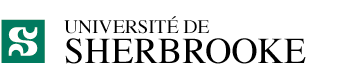 Vice-décanat aux études supérieures, à la recherche et à l’innovationFormulaire de demandeProgramme de bourses aux études supérieuresVeuillez transmettre votre dossier de candidature par voie électronique à : VDES-Med@USherbrooke.ca  (S.V.P. mentionnez « Dossier de candidature – Bourses aux études supérieures » dans l’objet).SVP, numérisez votre dossier pdf en un seul document dans l’ordre suivant : Formulaire de demande – CV simplifié – Relevé(s) de notes – Preuves, certificats, notifications d’éditeurs ou courriels de confirmation demandées dans le CV – Toute autre documentation jugée pertinente.Identification de l’étudiante ou de l’étudiantIdentification de l’étudiante ou de l’étudiantIdentification de l’étudiante ou de l’étudiantIdentification de l’étudiante ou de l’étudiantIdentification de l’étudiante ou de l’étudiantIdentification de l’étudiante ou de l’étudiantIdentification de l’étudiante ou de l’étudiantIdentification de l’étudiante ou de l’étudiantIdentification de l’étudiante ou de l’étudiantIdentification de l’étudiante ou de l’étudiantIdentification de l’étudiante ou de l’étudiantIdentification de l’étudiante ou de l’étudiantIdentification de l’étudiante ou de l’étudiantIdentification de l’étudiante ou de l’étudiantIdentification de l’étudiante ou de l’étudiantNom : Matricule :Matricule :Date prévue d’inscription :Date prévue d’inscription :Date prévue d’inscription :Date prévue d’inscription :Date prévue d’inscription :Grade postulé :Grade postulé :Grade postulé :Grade postulé : M.Sc.	 Ph.D. M.Sc.	 Ph.D.Programme :Programme :Programme :Programme :S.V.P., cocher cette case si vous souhaitez que votre candidature fasse aussi l’objet d’une analyse pour le Programme de bourses d’excellence aux études supérieures de l’UdeS (https://www.usherbrooke.ca/recherche/fr/prix/bourses/), S.V.P., cocher cette case si vous souhaitez que votre candidature fasse aussi l’objet d’une analyse pour le Programme de bourses d’excellence aux études supérieures de l’UdeS (https://www.usherbrooke.ca/recherche/fr/prix/bourses/), S.V.P., cocher cette case si vous souhaitez que votre candidature fasse aussi l’objet d’une analyse pour le Programme de bourses d’excellence aux études supérieures de l’UdeS (https://www.usherbrooke.ca/recherche/fr/prix/bourses/), S.V.P., cocher cette case si vous souhaitez que votre candidature fasse aussi l’objet d’une analyse pour le Programme de bourses d’excellence aux études supérieures de l’UdeS (https://www.usherbrooke.ca/recherche/fr/prix/bourses/), S.V.P., cocher cette case si vous souhaitez que votre candidature fasse aussi l’objet d’une analyse pour le Programme de bourses d’excellence aux études supérieures de l’UdeS (https://www.usherbrooke.ca/recherche/fr/prix/bourses/), S.V.P., cocher cette case si vous souhaitez que votre candidature fasse aussi l’objet d’une analyse pour le Programme de bourses d’excellence aux études supérieures de l’UdeS (https://www.usherbrooke.ca/recherche/fr/prix/bourses/), S.V.P., cocher cette case si vous souhaitez que votre candidature fasse aussi l’objet d’une analyse pour le Programme de bourses d’excellence aux études supérieures de l’UdeS (https://www.usherbrooke.ca/recherche/fr/prix/bourses/), S.V.P., cocher cette case si vous souhaitez que votre candidature fasse aussi l’objet d’une analyse pour le Programme de bourses d’excellence aux études supérieures de l’UdeS (https://www.usherbrooke.ca/recherche/fr/prix/bourses/), S.V.P., cocher cette case si vous souhaitez que votre candidature fasse aussi l’objet d’une analyse pour le Programme de bourses d’excellence aux études supérieures de l’UdeS (https://www.usherbrooke.ca/recherche/fr/prix/bourses/), S.V.P., cocher cette case si vous souhaitez que votre candidature fasse aussi l’objet d’une analyse pour le Programme de bourses d’excellence aux études supérieures de l’UdeS (https://www.usherbrooke.ca/recherche/fr/prix/bourses/), Identification de la direction de rechercheIdentification de la direction de rechercheIdentification de la direction de rechercheIdentification de la direction de rechercheIdentification de la direction de rechercheIdentification de la direction de rechercheIdentification de la direction de rechercheIdentification de la direction de rechercheIdentification de la direction de rechercheIdentification de la direction de rechercheIdentification de la direction de rechercheIdentification de la direction de rechercheIdentification de la direction de rechercheIdentification de la direction de rechercheIdentification de la direction de rechercheTitre du projet de rechercheTitre du projet de rechercheTitre du projet de rechercheTitre du projet de rechercheTitre du projet de rechercheTitre du projet de rechercheTitre du projet de rechercheTitre du projet de rechercheTitre du projet de rechercheTitre du projet de rechercheTitre du projet de rechercheTitre du projet de rechercheTitre du projet de rechercheTitre du projet de rechercheTitre du projet de rechercheDescription du projet de recherche (environ 10 lignes)Description du projet de recherche (environ 10 lignes)Description du projet de recherche (environ 10 lignes)Description du projet de recherche (environ 10 lignes)Description du projet de recherche (environ 10 lignes)Description du projet de recherche (environ 10 lignes)Description du projet de recherche (environ 10 lignes)Description du projet de recherche (environ 10 lignes)Description du projet de recherche (environ 10 lignes)Description du projet de recherche (environ 10 lignes)Description du projet de recherche (environ 10 lignes)Description du projet de recherche (environ 10 lignes)Description du projet de recherche (environ 10 lignes)Description du projet de recherche (environ 10 lignes)Description du projet de recherche (environ 10 lignes)Subvention(s) associée(s) au projet de rechercheSubvention(s) associée(s) au projet de rechercheSubvention(s) associée(s) au projet de rechercheSubvention(s) associée(s) au projet de rechercheSubvention(s) associée(s) au projet de rechercheSubvention(s) associée(s) au projet de rechercheSubvention(s) associée(s) au projet de rechercheSubvention(s) associée(s) au projet de rechercheSubvention(s) associée(s) au projet de rechercheSubvention(s) associée(s) au projet de rechercheSubvention(s) associée(s) au projet de rechercheSubvention(s) associée(s) au projet de rechercheSubvention(s) associée(s) au projet de rechercheSubvention(s) associée(s) au projet de rechercheSubvention(s) associée(s) au projet de rechercheTitre :Titre :Organisme :Organisme :Organisme :Termes de la subvention :Termes de la subvention :Termes de la subvention :Termes de la subvention :Termes de la subvention :De :À :Si aucune subvention n’est associée à ce projet, la direction de recherche atteste qu’elle détient les fonds suffisants pour la réalisation du projet de recherche.Oui       Non  Si aucune subvention n’est associée à ce projet, la direction de recherche atteste qu’elle détient les fonds suffisants pour la réalisation du projet de recherche.Oui       Non  Si aucune subvention n’est associée à ce projet, la direction de recherche atteste qu’elle détient les fonds suffisants pour la réalisation du projet de recherche.Oui       Non  Si aucune subvention n’est associée à ce projet, la direction de recherche atteste qu’elle détient les fonds suffisants pour la réalisation du projet de recherche.Oui       Non  Si aucune subvention n’est associée à ce projet, la direction de recherche atteste qu’elle détient les fonds suffisants pour la réalisation du projet de recherche.Oui       Non  Si aucune subvention n’est associée à ce projet, la direction de recherche atteste qu’elle détient les fonds suffisants pour la réalisation du projet de recherche.Oui       Non  Si aucune subvention n’est associée à ce projet, la direction de recherche atteste qu’elle détient les fonds suffisants pour la réalisation du projet de recherche.Oui       Non  Si aucune subvention n’est associée à ce projet, la direction de recherche atteste qu’elle détient les fonds suffisants pour la réalisation du projet de recherche.Oui       Non  Si aucune subvention n’est associée à ce projet, la direction de recherche atteste qu’elle détient les fonds suffisants pour la réalisation du projet de recherche.Oui       Non  Si aucune subvention n’est associée à ce projet, la direction de recherche atteste qu’elle détient les fonds suffisants pour la réalisation du projet de recherche.Oui       Non  Si aucune subvention n’est associée à ce projet, la direction de recherche atteste qu’elle détient les fonds suffisants pour la réalisation du projet de recherche.Oui       Non  Si aucune subvention n’est associée à ce projet, la direction de recherche atteste qu’elle détient les fonds suffisants pour la réalisation du projet de recherche.Oui       Non  Si aucune subvention n’est associée à ce projet, la direction de recherche atteste qu’elle détient les fonds suffisants pour la réalisation du projet de recherche.Oui       Non  Si aucune subvention n’est associée à ce projet, la direction de recherche atteste qu’elle détient les fonds suffisants pour la réalisation du projet de recherche.Oui       Non  Si aucune subvention n’est associée à ce projet, la direction de recherche atteste qu’elle détient les fonds suffisants pour la réalisation du projet de recherche.Oui       Non  Engagements des signatairesEngagements des signatairesEngagements des signatairesEngagements des signatairesEngagements des signatairesEngagements du récipiendaireEn acceptant la bourse, l’étudiante ou l’étudiant s’engage à :respecter les règles générales aux études supérieures de la FMSS et l’ensemble des conditions et exigences décrites dans cette fiche et dans les Procédures et règlements pour le programme de bourses aux études supérieures. L’étudiante ou l’étudiant qui ne se conforme pas à ces règles verra sa bourse annulée;soumettre sa candidature à des concours de bourses d’organismes externes au cours de la 1re année de la bourse (sauf si aucun programme n’est disponible pour l’étudiante ou l’étudiant);aviser le Secrétariat des études supérieures d’une bourse externe obtenue dans lequel cas les règles détaillées au point 3 du document Procédures et règlements pour le programme de bourses aux études supérieures seront appliquées;suivre un parcours de formation avec un comité d’encadrement à la maîtrise ou au doctorat;présenter annuellement ses travaux de recherche à la Journée scientifique facultaire ou à la Journée de la recherche universitaire;mentionner la bourse dans ses publications et lors de présentations orales ou par affiches;soumettre un rapport annuel destiné au donateur de l’état d’avancement de ses travaux et de sa formation.Engagements du récipiendaireEn acceptant la bourse, l’étudiante ou l’étudiant s’engage à :respecter les règles générales aux études supérieures de la FMSS et l’ensemble des conditions et exigences décrites dans cette fiche et dans les Procédures et règlements pour le programme de bourses aux études supérieures. L’étudiante ou l’étudiant qui ne se conforme pas à ces règles verra sa bourse annulée;soumettre sa candidature à des concours de bourses d’organismes externes au cours de la 1re année de la bourse (sauf si aucun programme n’est disponible pour l’étudiante ou l’étudiant);aviser le Secrétariat des études supérieures d’une bourse externe obtenue dans lequel cas les règles détaillées au point 3 du document Procédures et règlements pour le programme de bourses aux études supérieures seront appliquées;suivre un parcours de formation avec un comité d’encadrement à la maîtrise ou au doctorat;présenter annuellement ses travaux de recherche à la Journée scientifique facultaire ou à la Journée de la recherche universitaire;mentionner la bourse dans ses publications et lors de présentations orales ou par affiches;soumettre un rapport annuel destiné au donateur de l’état d’avancement de ses travaux et de sa formation.Engagements du récipiendaireEn acceptant la bourse, l’étudiante ou l’étudiant s’engage à :respecter les règles générales aux études supérieures de la FMSS et l’ensemble des conditions et exigences décrites dans cette fiche et dans les Procédures et règlements pour le programme de bourses aux études supérieures. L’étudiante ou l’étudiant qui ne se conforme pas à ces règles verra sa bourse annulée;soumettre sa candidature à des concours de bourses d’organismes externes au cours de la 1re année de la bourse (sauf si aucun programme n’est disponible pour l’étudiante ou l’étudiant);aviser le Secrétariat des études supérieures d’une bourse externe obtenue dans lequel cas les règles détaillées au point 3 du document Procédures et règlements pour le programme de bourses aux études supérieures seront appliquées;suivre un parcours de formation avec un comité d’encadrement à la maîtrise ou au doctorat;présenter annuellement ses travaux de recherche à la Journée scientifique facultaire ou à la Journée de la recherche universitaire;mentionner la bourse dans ses publications et lors de présentations orales ou par affiches;soumettre un rapport annuel destiné au donateur de l’état d’avancement de ses travaux et de sa formation.Engagements du récipiendaireEn acceptant la bourse, l’étudiante ou l’étudiant s’engage à :respecter les règles générales aux études supérieures de la FMSS et l’ensemble des conditions et exigences décrites dans cette fiche et dans les Procédures et règlements pour le programme de bourses aux études supérieures. L’étudiante ou l’étudiant qui ne se conforme pas à ces règles verra sa bourse annulée;soumettre sa candidature à des concours de bourses d’organismes externes au cours de la 1re année de la bourse (sauf si aucun programme n’est disponible pour l’étudiante ou l’étudiant);aviser le Secrétariat des études supérieures d’une bourse externe obtenue dans lequel cas les règles détaillées au point 3 du document Procédures et règlements pour le programme de bourses aux études supérieures seront appliquées;suivre un parcours de formation avec un comité d’encadrement à la maîtrise ou au doctorat;présenter annuellement ses travaux de recherche à la Journée scientifique facultaire ou à la Journée de la recherche universitaire;mentionner la bourse dans ses publications et lors de présentations orales ou par affiches;soumettre un rapport annuel destiné au donateur de l’état d’avancement de ses travaux et de sa formation.Engagements du récipiendaireEn acceptant la bourse, l’étudiante ou l’étudiant s’engage à :respecter les règles générales aux études supérieures de la FMSS et l’ensemble des conditions et exigences décrites dans cette fiche et dans les Procédures et règlements pour le programme de bourses aux études supérieures. L’étudiante ou l’étudiant qui ne se conforme pas à ces règles verra sa bourse annulée;soumettre sa candidature à des concours de bourses d’organismes externes au cours de la 1re année de la bourse (sauf si aucun programme n’est disponible pour l’étudiante ou l’étudiant);aviser le Secrétariat des études supérieures d’une bourse externe obtenue dans lequel cas les règles détaillées au point 3 du document Procédures et règlements pour le programme de bourses aux études supérieures seront appliquées;suivre un parcours de formation avec un comité d’encadrement à la maîtrise ou au doctorat;présenter annuellement ses travaux de recherche à la Journée scientifique facultaire ou à la Journée de la recherche universitaire;mentionner la bourse dans ses publications et lors de présentations orales ou par affiches;soumettre un rapport annuel destiné au donateur de l’état d’avancement de ses travaux et de sa formation.Signature :Date :Engagements de la direction de rechercheLa direction de recherche s’engage à :verser une contrepartie de 25% provenant d’une subvention qu’elle détient, de toute subvention détenue en commun ou par un regroupement de chercheurs. Cette contrepartie est incluse dans le montant annuel total de 15,000$ à la maîtrise ou de 19,000$ au doctorat;si elle le désire, offrir un supplément à la bourse annuelle prévue de 15,000$ à la maîtrise ou de 19,000$ au doctorat à condition que ce montant n’excède pas 30% de la valeur initiale de la bourse (par exemple, 4,500$ de plus que le 15,000$ à la maîtrise ou 5,700$ de plus que le 19,000$ au doctorat);encadrer les travaux de l’étudiante ou de l’étudiant ainsi qu’à lui fournir les moyens matériels (par exemple, le nombre de patients ou d’échantillons biologiques nécessaires) et financiers requis pour la bonne réalisation de son projet de recherche.Engagements de la direction de rechercheLa direction de recherche s’engage à :verser une contrepartie de 25% provenant d’une subvention qu’elle détient, de toute subvention détenue en commun ou par un regroupement de chercheurs. Cette contrepartie est incluse dans le montant annuel total de 15,000$ à la maîtrise ou de 19,000$ au doctorat;si elle le désire, offrir un supplément à la bourse annuelle prévue de 15,000$ à la maîtrise ou de 19,000$ au doctorat à condition que ce montant n’excède pas 30% de la valeur initiale de la bourse (par exemple, 4,500$ de plus que le 15,000$ à la maîtrise ou 5,700$ de plus que le 19,000$ au doctorat);encadrer les travaux de l’étudiante ou de l’étudiant ainsi qu’à lui fournir les moyens matériels (par exemple, le nombre de patients ou d’échantillons biologiques nécessaires) et financiers requis pour la bonne réalisation de son projet de recherche.Engagements de la direction de rechercheLa direction de recherche s’engage à :verser une contrepartie de 25% provenant d’une subvention qu’elle détient, de toute subvention détenue en commun ou par un regroupement de chercheurs. Cette contrepartie est incluse dans le montant annuel total de 15,000$ à la maîtrise ou de 19,000$ au doctorat;si elle le désire, offrir un supplément à la bourse annuelle prévue de 15,000$ à la maîtrise ou de 19,000$ au doctorat à condition que ce montant n’excède pas 30% de la valeur initiale de la bourse (par exemple, 4,500$ de plus que le 15,000$ à la maîtrise ou 5,700$ de plus que le 19,000$ au doctorat);encadrer les travaux de l’étudiante ou de l’étudiant ainsi qu’à lui fournir les moyens matériels (par exemple, le nombre de patients ou d’échantillons biologiques nécessaires) et financiers requis pour la bonne réalisation de son projet de recherche.Engagements de la direction de rechercheLa direction de recherche s’engage à :verser une contrepartie de 25% provenant d’une subvention qu’elle détient, de toute subvention détenue en commun ou par un regroupement de chercheurs. Cette contrepartie est incluse dans le montant annuel total de 15,000$ à la maîtrise ou de 19,000$ au doctorat;si elle le désire, offrir un supplément à la bourse annuelle prévue de 15,000$ à la maîtrise ou de 19,000$ au doctorat à condition que ce montant n’excède pas 30% de la valeur initiale de la bourse (par exemple, 4,500$ de plus que le 15,000$ à la maîtrise ou 5,700$ de plus que le 19,000$ au doctorat);encadrer les travaux de l’étudiante ou de l’étudiant ainsi qu’à lui fournir les moyens matériels (par exemple, le nombre de patients ou d’échantillons biologiques nécessaires) et financiers requis pour la bonne réalisation de son projet de recherche.Engagements de la direction de rechercheLa direction de recherche s’engage à :verser une contrepartie de 25% provenant d’une subvention qu’elle détient, de toute subvention détenue en commun ou par un regroupement de chercheurs. Cette contrepartie est incluse dans le montant annuel total de 15,000$ à la maîtrise ou de 19,000$ au doctorat;si elle le désire, offrir un supplément à la bourse annuelle prévue de 15,000$ à la maîtrise ou de 19,000$ au doctorat à condition que ce montant n’excède pas 30% de la valeur initiale de la bourse (par exemple, 4,500$ de plus que le 15,000$ à la maîtrise ou 5,700$ de plus que le 19,000$ au doctorat);encadrer les travaux de l’étudiante ou de l’étudiant ainsi qu’à lui fournir les moyens matériels (par exemple, le nombre de patients ou d’échantillons biologiques nécessaires) et financiers requis pour la bonne réalisation de son projet de recherche.Signature :Date :Signature :Date :Signature :Date :